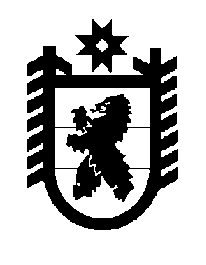 Российская Федерация Республика Карелия    ПРАВИТЕЛЬСТВО РЕСПУБЛИКИ КАРЕЛИЯРАСПОРЯЖЕНИЕ                                     от 11 июля 2014 года № 436р-Пг. Петрозаводск В целях реализации постановления Правительства Российской Федерации от 14 апреля 2014 года № 289 «О порядке предоставления и распределения в 2014 году субсидий из федерального бюджета бюджетам субъектов Российской Федерации на модернизацию региональных систем дошкольного образования в рамках подпрограммы «Развитие дошкольного, общего и дополнительного образования детей» государственной программы Российской Федерации «Развитие образования на 2013-2020 годы»:1. Одобрить и подписать Соглашение между Министерством образования и науки Российской Федерации и Правительством Республики Карелия о предоставлении субсидии из федерального бюджета бюджету Республики Карелия на модернизацию региональных систем дошкольного образования (далее – Соглашение).2. Определить Министерство образования Республики Карелия органом, уполномоченным на выполнение условий Соглашения.             ГлаваРеспублики  Карелия                                                             А.П. Худилайнен